EXERCICE 2 : Une pathologie suite au vêlage On peut observer chez les ruminants et en particulier chez la vache laitière, une pathologie liée au vêlage caractérisée par un symptôme particulier, la paralysie. Elle est qualifiée par les éleveurs de « fièvre de lait ». 8% des vaches sont atteintes en France. La vache atteinte est incapable de se lever, les muscles ne se contractent plus. Cette paralysie « flasque » survient dans les heures qui suivent le vêlage, c’està-dire la naissance du veau. Si elle n’est pas soignée par un traitement vétérinaire approprié, cette « fièvre de lait » peut conduire à la mort. Nicole Ruest, médecin vétérinaire, Clinique vétérinaire Centre-du-Québec. Expliquer l’origine de la paralysie « flasque » qui atteint certaines vaches à la suite d’un vêlage. Vous organiserez votre réponse selon une démarche de votre choix intégrant des données issues des documents et les connaissances complémentaires nécessaires.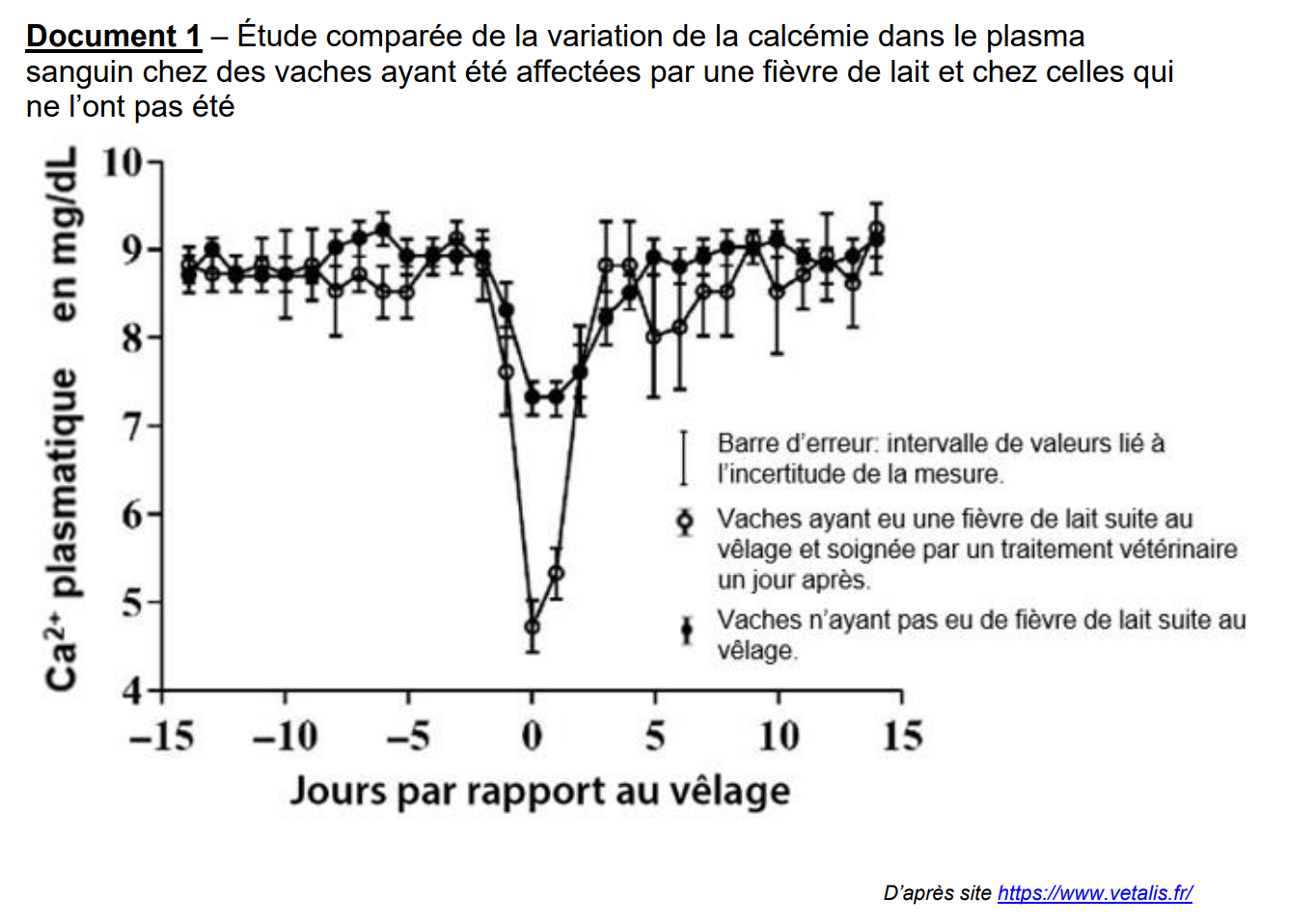 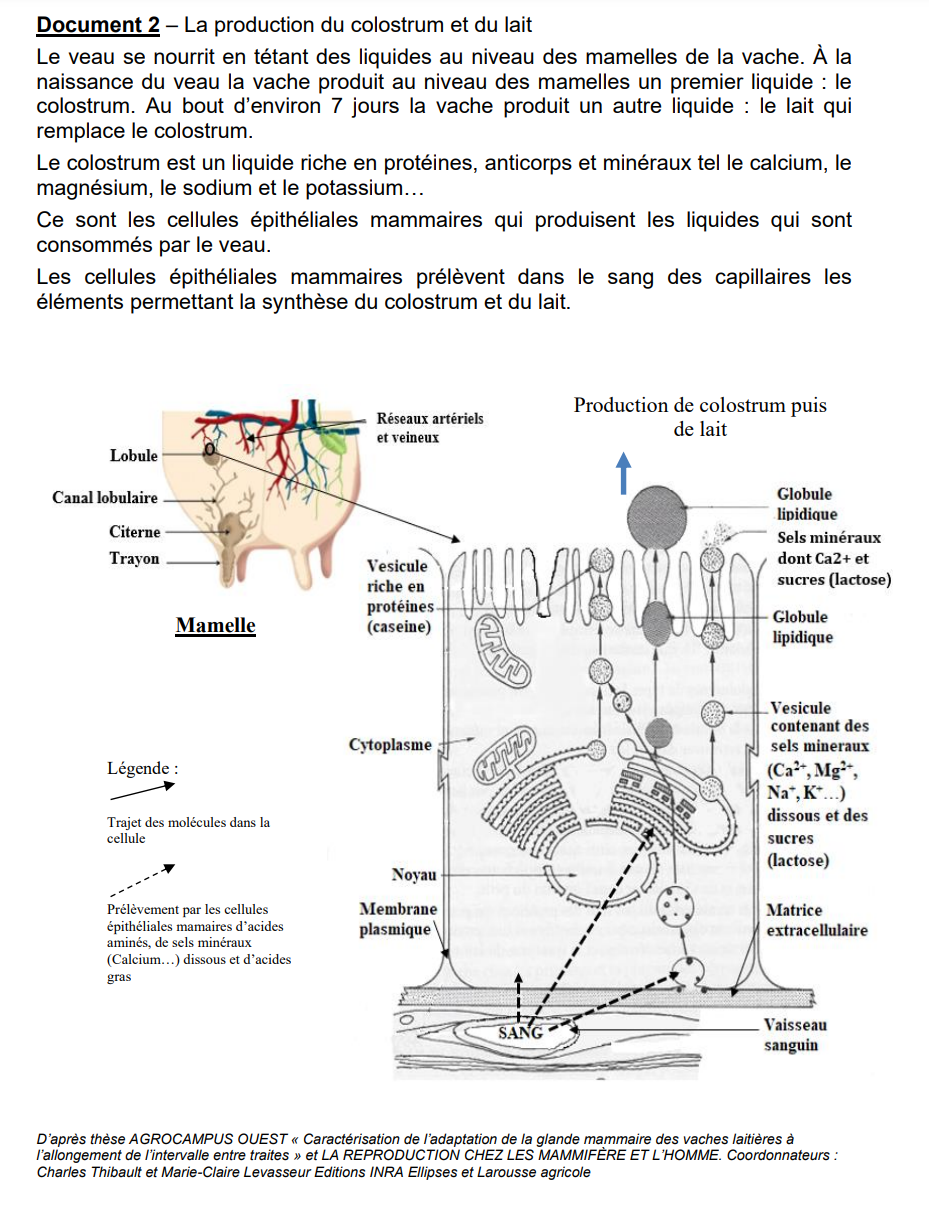 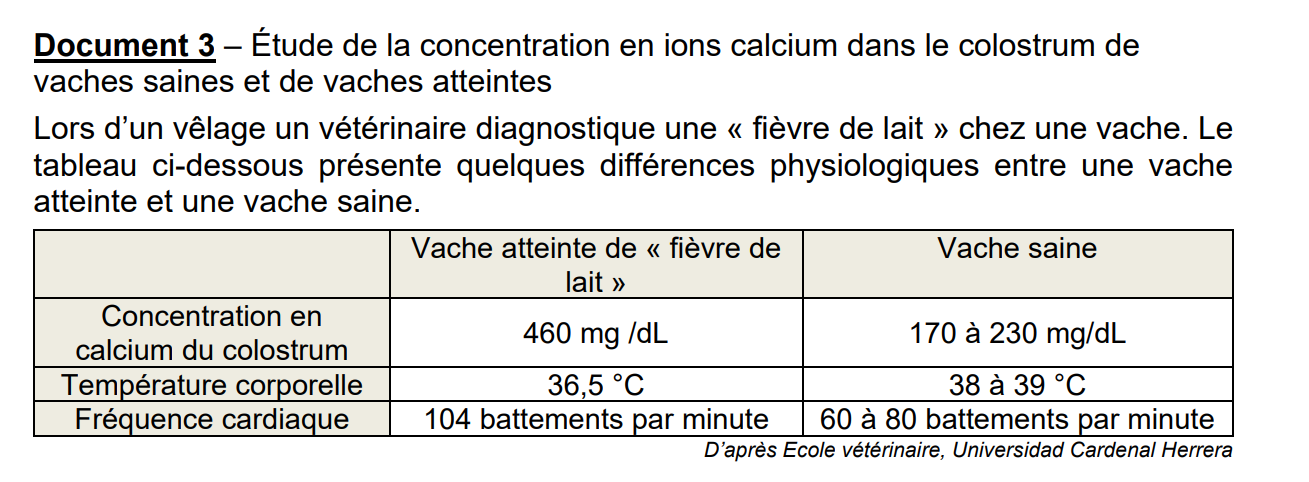 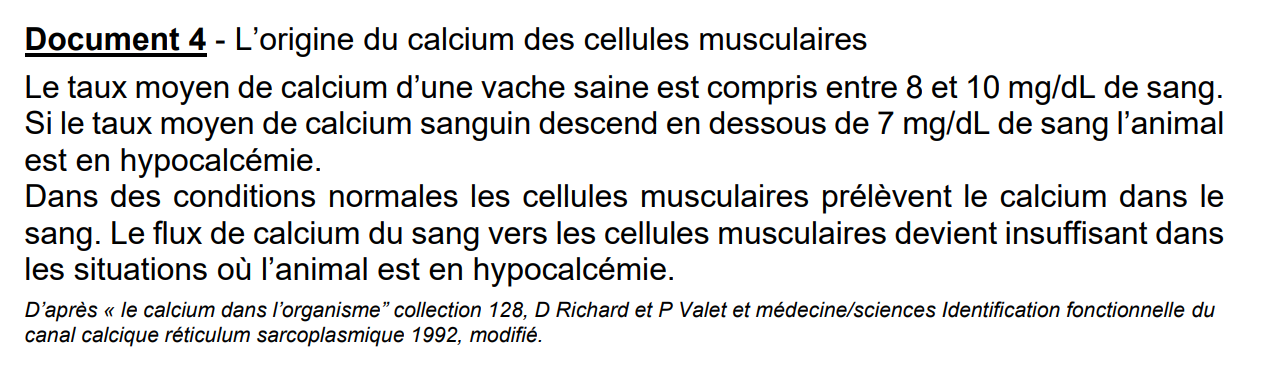 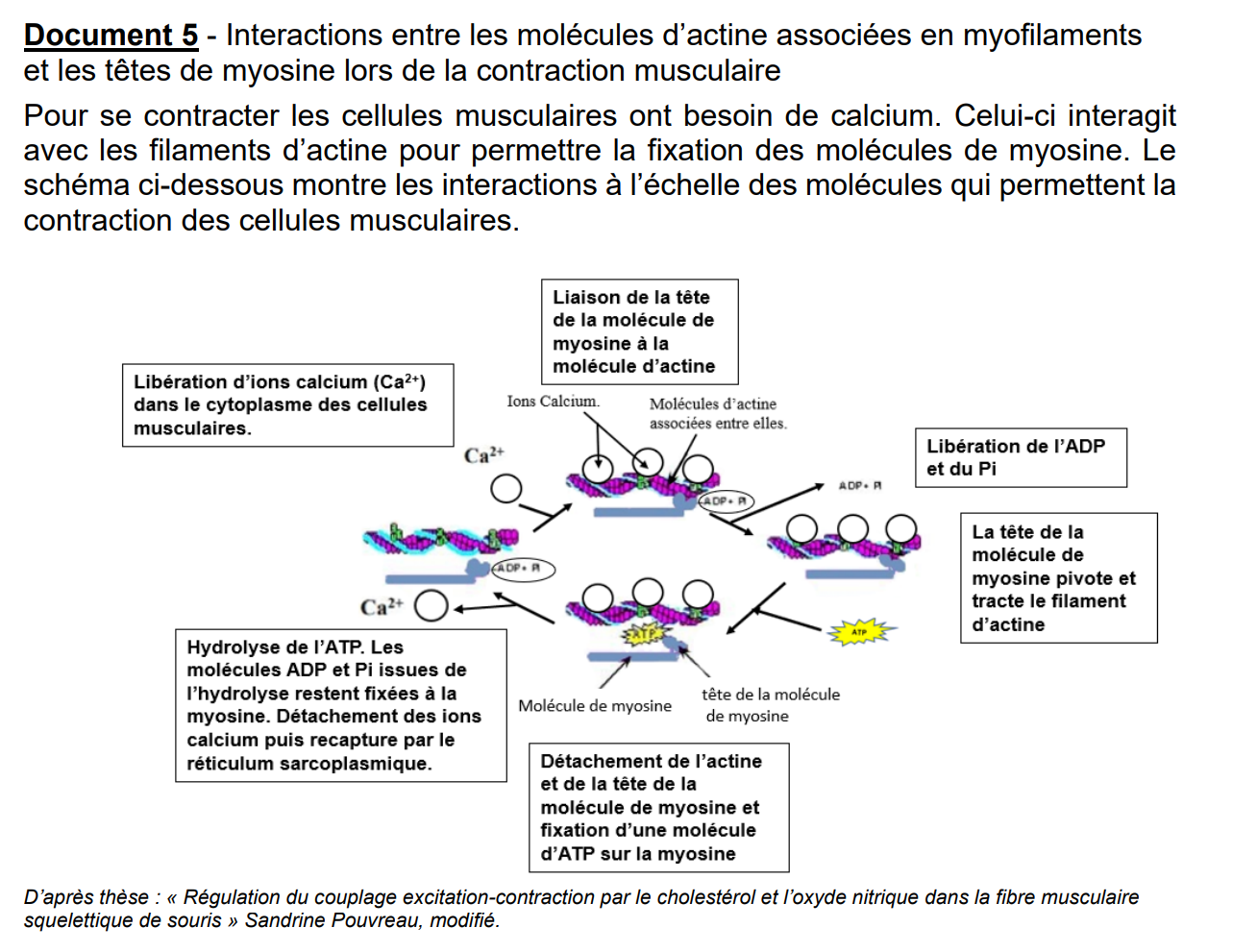 